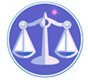 【更新】2019/1/7【編輯著作權者】黃婉玲（建議使用工具列--〉檢視--〉文件引導模式/功能窗格）（參考題庫~本文只收錄部份頁面,且部份無法超連結其他位置及檔案）《土地法規概要申論題庫彙編》共123單元【科目】包括。a另有選擇題。土地法規申論題庫。【其他科目】。S-lin123總索引。01警察&海巡考試。02司法特考&專技考試。03公務人員考試☆★各年度考題★☆　　　　　　　　　　　　　　　　　　　　　　　　　　　　　　　　　　　　　　　　　　　回目錄(6)〉〉回首頁〉〉103年(6)10301。（6）103年公務人員普通考試。測量製圖103年公務人員普通考試試題 44930【類科】測量製圖【科目】土地法概要（包括地籍測量法規）【考試時間】1小時30分　　一、土地法第11條規定：「土地所有權以外設定他項權利之種類，依民法之規定。」準此，請列舉5項其所稱「他項權利」之種類，並解釋其意涵。（25分）　　二、何謂區分所有建物之「共有部分」？並請說明區分所有建物所屬共有部分如何登記？（25分）　　三、實施區段徵收，被徵收人依法申請發給抵價地者，若其被徵收土地上有他項權利設定時，該他項權利依法如何處理？（25分）　　四、土地界址調整之要件為何？又，因依建築法規定調整地形擬申請土地複丈者，其申請人及應附文件各為何？調整地形複丈後，應辦理何種土地登記？試依地籍測量實施規則之規定，分別說明之。（25分）　　　　　　　　　　　　　　　　　　　　　　　　　　　　　　　　　　　　　　　　　　　回目錄(5)〉〉回首頁〉〉10302。（5）103年公務人員普通考試。地政103年公務人員普通考試試題 42330【類科】地政【科目】土地法規概要【考試時間】1小時30分　　一、依我國現行民法、國有財產法、不動產經紀業管理條例、不動產證券化條例、不動產估價師法等有關法律，對「不動產」一詞，均有所定義或詮釋。茲請問各該法律對該名詞所定內容有何不同？其原因何在？（25分）　　二、非公用財產類之不動產，各級政府機關為公務或公共所需，得申請撥用。但有那些情形，不得辦理撥用？又申請撥用之程序為何？試依相關規定，詳予說明之。（25分）　　三、已公告徵收之土地，需用土地人因故經中央主管機關核准撤銷徵收或廢止徵收後，其後續之處理程序，應如何辦理？請就土地徵收條例有關規定述明之。（25分）　　四、按農村社區土地重劃，為促進農村社區土地合理利用，改善生活環境之重要法定發展手段。茲請問重劃區內應行拆遷補償之土地改良物，依農村社區土地重劃條例之規定，直轄市或縣(市)主管機關應如何辦理？試詳述之。（25分）。107年(6)。106年(8)。105年(6)。104年(7)。103年(6)。102年(7)。101年(7) *。100年(9)。99年(6)。98年(8)。97年(7)。96年(9)。95年(8)。94年(10)。93年(9)。92年(6)。91年(5)。107年(6)。106年(8)。105年(6)。104年(7)。103年(6)。102年(7)。101年(7) *。100年(9)。99年(6)。98年(8)。97年(7)。96年(9)。95年(8)。94年(10)。93年(9)。92年(6)。91年(5)。107年(6)。106年(8)。105年(6)。104年(7)。103年(6)。102年(7)。101年(7) *。100年(9)。99年(6)。98年(8)。97年(7)。96年(9)。95年(8)。94年(10)。93年(9)。92年(6)。91年(5)（1）專門職業及技術人員普通考試。不動產經紀人*〈土地法與土地相關稅法概要〉。107年。106年。105年。104年*。103年。102年。101年。100年*。99年。98年。97年-1。97年-2。96年-1。96年-2*。95年。94年。93年。92年。91年（2）特種考試地方政府公務人員四等考試。地政。106年。105年。104年*。103年。102年。101年。100年*。99年。98年。97年。96年。95年*。94年-1。94年-2。93年。92年。91年（3）特種考試地方政府公務人員四等考試*。測量製圖/地籍測量。107年。106年。105年。104年*。103年。102年。101年。100年*。99年。98年。97年。96年。95年*。94年-1。94年-2。93年。92年。91年（4）公務人員特種考試身心障礙人員考試。四等*。01地政/02測量製圖。106年01。104年01。102年01。101年01*。100年01。100年02。99年01。98年01。98年02*。97年01。96年01。95年01。93年01。92年01*（5）公務人員普通考試。地政/公產管理。107年。106年。105年。104年*。103年。102年。101年。100年。99年*。98年。97年。96年。95年。94年。93年。92年（6）公務人員普通考試。測量製圖/地籍測量。107年。106年。105年。104年。103年。102年。101年*。100年。99年。98年。97年。96年。95年。94年。93年（7）交通事業公路人員升資考試~土地行政*。01佐級晉員級。02士級晉佐級。96年01。96年02。94年01（8）公務人員特種考試原住民族四等考試~*。01測量製圖。02地政。107年01。107年02。106年01。106年02。105年01。104年02。103年02。102年02*。101年01。100年01。100年02。98年01*。95年01。94年01。93年01。93年02。91年02（9）交通事業港務人員升資考試。佐級晉員級*。土地測量。95年（10）公務人員升官等考試。委任升等。地政。94年。93年。92年。91年